Thames Valley Office 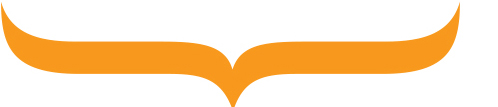 Thames Valley Office Oxford Foundation School Scoring Range 2018 – 2020The table below shows the range of scores achieved by candidates that have been allocated to the Oxford Foundation School for Foundation Years 2018 – 2020. These scores do not include any pre-allocated applications. Oxford Foundation School Scoring Range 2018 – 2020The table below shows the range of scores achieved by candidates that have been allocated to the Oxford Foundation School for Foundation Years 2018 – 2020. These scores do not include any pre-allocated applications. FP Total ScoreNo. of ApplicantsFP Total ScoreNo. of ApplicantsFP Total ScoreNo. of ApplicantsFP Total ScoreNo. of Applicants 96.58187.61185.09182.65195.06187.52185.01182.62295.04187.37184.97282.57193.74187.35284.96182.55193.42187.27184.86182.47193.38187.17184.69182.42193.21187.07184.64182.41193.08187.00184.55182.40192.87186.98184.44182.38192.69186.93184.39182.35191.42186.75284.28182.34190.50186.68184.19182.25190.47186.58184.17182.24290.24186.55184.14282.22190.14186.41184.11182.20190.07186.39183.99182.14189.87186.37183.98282.09189.84186.24183.93182.08189.70186.08183.90182.06189.36186.05183.87281.97189.35186.00183.68181.92189.28185.98283.61181.89189.00185.97183.53181.88188.93185.93183.52281.86188.88185.90183.48281.85188.86185.89183.39181.80288.76185.86183.38181.76188.67285.70183.30281.72188.38185.69183.29181.69188.35185.65183.20181.62288.34185.47183.13181.60188.19185.44183.08181.52188.16185.37182.99181.46188.15185.24182.84181.45187.79185.21282.78181.43187.77185.17282.75181.41187.76185.16182.73181.38187.62185.13182.70281.361FP Total ScoreNo. of Applicants81.34181.33181.31181.30181.26181.25181.24181.22281.21181.10181.06181.03181.00180.96180.95280.94180.90180.89180.82180.73180.72180.65280.64180.63180.57180.55180.47180.43180.42180.40180.39180.35180.25180.24180.22180.14180.111